แผนการดำเนินงาน(เพิ่มเติม ฉบับที่ 1)ประจำปีงบประมาณ พ.ศ. 2564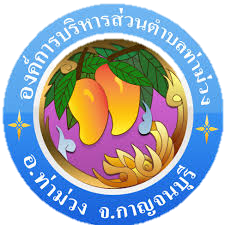 องค์การบริหารส่วนตำบลท่าม่วงอำเภอท่าม่วง  จังหวัดกาญจนบุรีส่วนที่ 1  บทนำ1ส่วนที่ 1  บทนำ1. บทนำตามระเบียบกระทรวงมหาดไทยว่าด้วยการจัดทำแผนพัฒนาขององค์กรปกครองส่วนท้องถิ่น พ.ศ.2548 แก้ไขเพิ่มเติมถึง (ฉบับที่ 3) พ.ศ.2561 ข้อ 26 (1) องค์กรปกครองส่วนท้องถิ่นจัดทำแผนการดำเนินงานให้แล้วเสร็จภายในสามสิบวันนับแต่วันที่ประกาศใช้งบประมาณรายจ่ายประจำปี งบประมาณรายจ่ายเพิ่มเติม งบประมาณจากเงินสะสม หรือได้รับแจ้งแผนงานและโครงการจากหน่วยราชการส่วนกลาง ส่วนภูมิภาค รัฐวิสาหกิจหรือหน่วยงานอื่น ๆ ที่ต้องดำเนินการในพื้นที่องค์กรปกครองส่วนท้องถิ่นในปีงบประมาณนั้น มีจุดมุ่งหมายเพื่อแสดงถึงรายละเอียดของแผนงาน/โครงการพัฒนาและกิจกรรมการพัฒนาที่ดำเนินการจริงทั้งหมดในพื้นที่ขององค์กรปกครองส่วนท้องถิ่น ประจำปีงบประมาณนั้น เพื่อให้แนวทางในการดำเนินงานในปีงบประมาณนั้นขององค์กรปกครองส่วนท้องถิ่น มีความชัดเจนในการปฏิบัติมากขึ้น ลดความซ้ำซ้อนของโครงการ มีการประสานและบูรณาการทำงานกับหน่วยงานและจำแนกรายละเอียดต่าง ๆ ของแผนงาน/โครงการ ในแผนการดำเนินงานองค์การบริหารส่วนตำบลท่าม่วง จึงได้จัดทำแผนการดำเนินงานประจำปีงบประมาณ พ.ศ. ๒๕๖4 ขึ้นเพื่อใช้เป็นเครื่องมือในการดำเนินงานให้เป็นไปตามเป้าหมาย ระยะเวลา งบประมาณและโครงการที่ได้กำหนดไว้ รวมทั้งการใช้ทรัพยากรในการบริหารให้เป็นไปอย่างมีประสิทธิภาพและได้ประโยชน์สุงสุด โปร่งใส สามารถสนองความต้องการของประชาชนในพื้นที่ได้อย่างแท้จริงและยั่งยืนต่อไป2. วัตถุประสงค์ของแผนการดำเนินงาน		1. เพื่อให้ทราบถึงรายละเอียดของโครงการ/กิจกรรมพัฒนาและกิจกรรมที่ดำเนินการจริงทั้งหมดในพื้นที่ขององค์กรปกครองส่วนท้องถิ่นประจำปีงบประมาณนั้น เพื่อให้แนวทางในการดำเนินงานในปีงบประมาณขององค์กรปกครองส่วนท้องถิ่นให้มีความชัดเจนในการปฏิบัติมากขึ้น ลดความซ้ำซ้อนของโครงการ มีการประสานและบูรณาการทำงานกับหน่วยงานและจำแนกรายละเอียดต่าง ๆ ของแผนงาน โครงการ ในแผนการดำเนินงาน	2. เพื่อเป็นเครื่องมือสําคัญในการบริหารงานของผู้บริหารท้องถิ่น เพื่อควบคุมการดําเนินงานให้เป็นไปอย่างเหมาะสมและมีประสิทธิภาพ	3. เพื่อจะกำหนดรายละเอียดของโครงการ/กิจกรรมการพัฒนาที่ดำเนินการในพื้นที่ขององค์กรปกครองส่วนท้องถิ่น โดยโครงการ/กิจกรรมการพัฒนา ที่จะบรรจุในแผนการดำเนินงานจะมีที่มาจาก		1) งบประมาณรายจ่ายประจำปี งบประมาณรายจ่ายเพิ่มเติม งบประมาณจากเงินสะสมขององค์กรปกครองส่วนท้องถิ่น (รวมทั้งเงินอุดหนุนที่องค์กรปกครองส่วนท้องถิ่นอุดหนุนให้หน่วยงานอื่นดำเนินการ)		2) โครงการ/กิจกรรมการพัฒนาที่องค์กรปกครองส่วนท้องถิ่นดำเนินการเองโดยไม่ใช้งบประมาณ (ถ้ามี)2		3) โครงการ/กิจกรรมการพัฒนาของหน่วยราชการ ส่วนกลาง ส่วนภูมิภาค หรือหน่วยงานอื่น ๆ ที่ดำเนินการในพื้นที่ขององค์กรปกครองส่วนท้องถิ่น (สำหรับองค์การบริหารส่วนจังหวัด ให้รวบรวมข้อมูลโครงการ/กิจกรรมการพัฒนาของหน่วยราชการ ส่วนกลาง ส่วนภูมิภาค หรือหน่วยงานอื่น ๆ ที่มีลักษณะการดำเนินงานครอบคลุมพื้นที่หลายองค์กรปกครองส่วนท้องถิ่นหรือเป็นโครงการ/กิจกรรมพัฒนาที่มีความคาบเกี่ยวต่อเนื่องระหว่างองค์กรปกครองส่วนท้องถิ่น) โดยให้องค์กรปกครองส่วนท้องถิ่นตรวจสอบจากแผนปฏิบัติราชการประจำปีของจังหวัดหรืออาจสอบถามไปยังหน่วยงานต่าง ๆ ที่เกี่ยวข้อง		4) โครงการ/กิจกรรมการพัฒนาอื่น ๆ ที่องค์กรปกครองส่วนท้องถิ่นพิจารณาเห็นว่าจะเกิดประโยชน์ในการประสานการดำเนินงานในพื้นที่3. ขั้นตอนการจัดทำแผนการดำเนินงานระเบียบกระทรวงมหาดไทยว่าด้วยการจัดทําแผนพัฒนาขององค์กรปกครองส่วนท้องถิ่น พ.ศ. 2548 แก้ไขเพิ่มเติมถึง (ฉบับที่ 3) พ.ศ.2561 ข้อ 26 ข้อ 4  ได้กําหนดให้จัดทําแผนการดําเนินงานตามข้อ 26 และข้อ 27 ว่าการจัดทําแผนการดําเนินงานให้ดําเนินการตามระเบียบนี้โดยมีขั้นตอนดําเนินการดังนี้ คณะกรรมการสนับสนุนการจัดทำแผนพัฒนาท้องถิ่น รวบรวมแผนงาน โครงการพัฒนา ขององค์กรปกครองส่วนท้องถิ่น หน่วยราชการส่วนกลาง ส่วนภูมิภาค รัฐวิสาหกิจและหน่วยงานอื่น ๆ ที่ดำเนินการในพื้นที่ขององค์กรปกครองส่วนท้องถิ่น แล้วจัดทำร่างแผนการดำเนินงาน เสนอคณะกรรมการพัฒนาท้องถิ่น คณะกรรมการพัฒนาท้องถิ่นพิจารณาร่างแผนการดำเนินงาน  แล้วเสนอผู้บริหารท้องถิ่น ประกาศเป็นแผนการดำเนินงาน ทั้งนี้ ให้ปิดประกาศแผนการดำเนินงานภายในสิบห้าวันนับแต่วันที่ประกาศ เพื่อให้ประชาชนในท้องถิ่นทราบโดยทั่วกันและต้องปิดประกาศไว้อย่างน้อยสามสิบวันแผนการดำเนินงานให้จัดทำให้แล้วเสร็จภายในสามสิบวันนับแต่วันที่ประกาศใช้งบประมาณรายจ่ายประจำปี งบประมาณรายจ่ายเพิ่มเติม งบประมาณจากเงินสะสม หรือได้รับแจ้งแผนงานและ โครงการจากหน่วยราชการส่วนกลาง ส่วนภูมิภาค รัฐวิสาหกิจหรือหน่วยงานอื่น ๆ ที่ต้องดำเนินการในพื้นที่ องค์กรปกครองส่วนท้องถิ่นในปีงบประมาณนั้นการจัดทำแผนการดำเนินงานเพิ่มเติมภายหลังจากองค์กรปกครองส่วนท้องถิ่นได้จัดทำแผนการดำเนินงานแล้ว หากองค์กรปกครองส่วนท้องถิ่นมีการจัดตั้งงบประมาณเพิ่มเติมหรือได้รับแจ้งแผนงาน/โครงการเพิ่มเดิมจากหน่วยราชการ ส่วนกลาง ส่วนภูมิภาค รัฐวิสาหกิจหรือหน่วยงานอื่นๆ ที่ดำเนินการในพื้นที่องค์กรปกครองส่วนท้องถิ่นในปีงบประมาณนั้น ให้องค์กรปกครองส่วนท้องถิ่นดำเนินการจัดทำแผนการดำเนินงานให้แล้วเสร็จภายใน 30 วัน นับแต่มีการจัดตั้งงบประมาณเพิ่มเติมหรือได้รับแจ้งแผนงาน/โครงการเพิ่มเติมจากหน่วยราชการส่วนกลาง ส่วนภูมิภาค รัฐวิสาหกิจหรือหน่วยงานอื่น ๆ (โดยให้จัดทำแผนการดำเนินงานเพิ่มเติม ฉบับที่ 1,2,3,4,.....)34. ประโยชน์ของแผนการดำเนินงาน1. ทําให้การดําเนินงานแผนงาน/โครงการพัฒนาในปีงบประมาณ มีความชัดเจนในการปฏิบัติ มากขึ้น 2. ในการติดตามประเมินผลการนําแผนไปปฏิบัติมีความสะดวกและมีประสิทธิภาพ 3. เพื่อให้การใช้จ่ายงบประมาณในแต่ละปีของหน่วยงานเป็นไปอย่างมีประสิทธิภาพ 4. ทราบถึงจํานวนงบประมาณที่ต้องจ่ายจริงในแต่ละปี 5. สามารถบริหารเวลาในการดําเนินงานโครงการขององค์การบริหารส่วนตำบลท่าม่วง 6. สามารถนําแผนการปฏิบัติการมาวิเคราะห์ปัญหาอันเกิดจากการดําเนินโครงการต่าง ๆ ตาม งบประมาณในปีงบประมาณ พ.ศ.2564 ได้อย่างถูกต้อง4ส่วนที่ 2  บัญชีโครงการ/กิจกรรม5ส่วนที่ 2  บัญชีโครงการ/กิจกรรมบัญชีโครงการ/กิจกรรมองค์ประกอบ ประกอบด้วยบัญชีสรุปจำนวนโครงการพัฒนาท้องถิ่น กิจกรรมและงบประมาณ บัญชีโครงการพัฒนาท้องถิ่น กิจกรรมและงบประมาณ และบัญชีจำนวนครุภัณฑ์สำหรับที่ไม่ได้ดำเนินการตามโครงการพัฒนาท้องถิ่น ดังนี้บัญชีสรุปจำนวนโครงการพัฒนาฯ กิจกรรมและงบประมาณ (แบบ ผด.01)แบบ ผด.01 เป็นแบบบัญชีสรุปจำนวนโครงการและงบประมาณ แผนการดำเนินงาน ประจำปีงบประมาณ พ.ศ.2564 เพิ่มเติม (ฉบับที่ 1) ประกอบด้วย ยุทธศาสตร์/แนวทางการพัฒนา  จำนวนโครงการที่ดำเนินการ คิดเป็นร้อยละของโครงการทั้งหมด  จำนวนงบประมาณ  คิดเป็นร้อยละของงบประมาณทั้งหมด และหน่วยดำเนินการ     การจัดทำแผนการดพเนินงานตามแบบ ผด.01 นี้ จะต้องลงรายการยุทธศาสตร์ แนวทางการพัฒนา ให้ครบถ้วนสมบูรณ์ ลงรายการของจำนวนโครงการที่ดำเนินการ การคิดเป็นร้อยละของโครงการ ทั้งหมด จำนวนงบประมาณ และการคิดเป็นร้อยละของงบประมาณทั้งหมด และต้องระบุหน่วยงานรับผิดชอบและเมื่อลงแต่ละยุทธศาสตร์และแนวทางการพัฒนาแล้ว จะต้องรวมผลทุกครั้ง และจะต้องรวมผลในภาพรวมทั้งหมดด้วย      การลงยุทธศาสตร์และแนวทางการพัฒนาโดยภาพรวมทั้งหมด ผลของการคิดเป็นร้อยละของโครงการทั้งหมด และการคิดเป็นร้อยละของงบประมาณทั้งหมด จะต้องเป็นร้อยละร้อยเสมอ (100)บัญชีโครงการพัฒนาฯ กิจกรรมและงบประมาณ (แบบ ผด.02) แบบ ผด.02 เป็นแบบบัญชีโครงการ /งบประมาณ แผนการดำเนินงาน ประจำปี งบประมาณ พ.ศ.2564 เพิ่มเติม (ฉบับที่ 1) ประกอบด้วย ยุทธศาสตร์แต่ละยุทธศาสตร์พร้อมแสดงแนวทางการพัฒนา โดยมีลำดับ ที่ /โครงการ /รายละเอียดของกิจกรรม  ที่เกิดขึ้นจากโครงการ /งบประมาณ (บาท) /สถานที่ดำเนินการ /หน่วยงานรับผิดชอบหลัก /ปีงบประมาณและเดือน โดยเริ่มจากเดือนตุลาคมของปีหนึ่งไปสิ้นสุดเดือนกันยายนอีกปีหนึ่งบัญชีจำนวนครุภัณฑ์สำหรับที่ไม่ได้ดำเนินการตามโครงการพัฒนาฯ (แบบ ผด.02/1)แบบ ผด.02/1 เป็นแบบบัญชีจำนวนครุภัณฑ์สำหรับที่ไม่ได้ดำเนินการตามโครงการพัฒนาท้องถิ่น ประจำปีงบประมาณ พ.ศ.2564 เพิ่มเติม (ฉบับที่ 1) ประกอบด้วย ประเภทครุภัณฑ์ แผนงาน โดยมีลำดับที่ / ครุภัณฑ์ / รายละเอียดของครุภัณฑ์ / งบประมาณ (บาท) / สถานที่ดำเนินการ / หน่วยงานรับผิดชอบหลัก ปีงบประมาณและเดือน โดยเริ่มจากเดือนตุลาคมของปีหนึ่งไปสิ้นสุดเดือนกันยายนอีกปีหนึ่ง